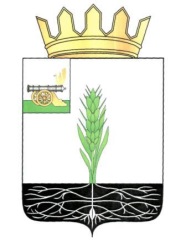 АДМИНИСТРАЦИЯ МУНИЦИПАЛЬНОГО ОБРАЗОВАНИЯ 
«ПОЧИНКОВСКИЙ РАЙОН» СМОЛЕНСКОЙ ОБЛАСТИР А С П О Р Я Ж Е Н И Е В соответствии с Градостроительным кодексом Российской Федерации от 29.12.2004 N 190-ФЗ, Законом Смоленской области от 25.12.2006 № 155-з «О градостроительной деятельности на территории Смоленской области», Федеральным законом от 06.10.2003 № 131-ФЗ «Об общих принципах организации местного самоуправления в Российской Федерации», Законом Смоленской области от 30.10.2014 N 141-з  "О закреплении за сельскими поселениями Смоленской области отдельных вопросов местного значения», Решением Совета депутатов Починковского городского поселения Починковского района Смоленской области «Об утверждении Правил благоустройства территории муниципального образования Починковского городского поселения Починковского района Смоленской области» от 06.09.2018 №47 (в редакции решений Совета депутатов Починковского городского поселения Починковского района Смоленской области от 27.11.2018 №52, от 25.04.2019 №26):Утвердить прилагаемые схемы границ прилегающих территорий к  организациям и  объектам на территории  муниципального образования Починковского городского поселения Починковского района Смоленской области.Настоящее распоряжение опубликовать в газете «Сельская новь» и разместить в информационно-телекоммуникационной сети «Интернет» на официальном сайте Администрации муниципального образования «Починковский район» Смоленской области http://pochinok.admin-smolensk.ru/.Глава муниципального образования«Починковский район» Смоленской области                                             А.В. Голубот03.06.2022№0720-р/адмОб утверждении схем границ прилегающих территорий к  организациям и  объектам на территории   муниципального образования Починковского городского поселения Починковского района Смоленской области